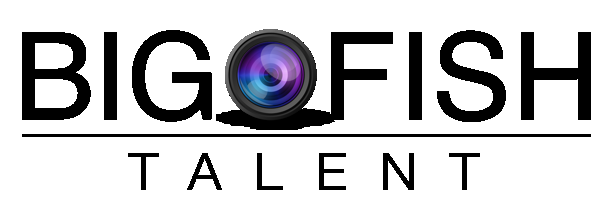 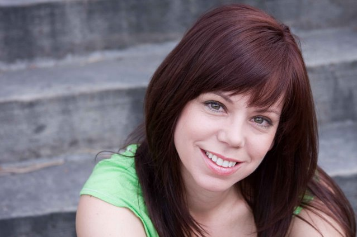 Ronda BelserSAG, AFTRAHeight: 5' 5" Weight: 130 lbs.							Big Fish Talent, Emily Rushing, AgentHair: Brown Eyes: Green		8400 E. Crescent ParkwayAge Range 30-40		Greenwood Village, CO 8011		Ph 303 744-7170Portrayable Ethnicities: 							emily@bigfishtalent.com	Caucasian/White, European 							www.bigfishtalent.com		French, German, Greek, Irish, Italian, Scottish					http://www.sag.org/iactor/RondaBelser									http://www.imdb.com/name/nm2815014/TelevisionDrama Queens		Regina Montalvo					Pindelion/Director DM BarnesDays of Our Lives 		Young Girl in Love (under five) 			Corday Productions/Director Herb SteinDays of Our Lives		Party Goer (under five) 				Corday Productions/Director Herb SteinUnsolved Mysteries 	Jennifer untitled episode 				Cosgrove-Meurer Productions/Director Richard RossDays of Our Lives 		4th of July Ice Cream Girl (under five)			Corday Productions/Director Herb SteinUnsolved Mysteries 	Gina in the episode titled ‘Missing Angel’ 		Cosgrove Meurer Productions/Director John JosephThe Mighty Morphin 	Beth in the episode ‘Different Drum’ 			Fox Television/Director, Jeff RubinPower Rangers Teen Scene		Principal, Myself (Newscaster) 			Chino Cable Television, Director, Don HohmanESPN Sports Special 	Presenter in Awards Ceremony 			National Cable TelevisionFilmDeviant 				Cassiopeia				Director Emme WatkinsRelentless			Valerie					Colorado Film School/Director Marcellus ScottRenew Life			Betty 					Motivational Media, St. Joseph Tiger Wallace Lilly 			Girl in Love				USC Student FilmAIDS: A Young Girl's Story 		Lisa 					 AIDS Project, Commercial- Complete list available upon requestVoice OverAmelie-CACPWD Excuses		Lead					One Floor Up/Brian LynnSea World 			Principal/ Wendy "Arctic Circle" 		Margarita MixRice-A-Roni 			Principal/Daughter "What Free Trip"		Goldberg, Moser & O'NeillIndustrials/VideoIconic Recruiting 					Teacher			Iconic Recruiting/Director Joseph KimThe Fitness Express with Arnold Schwarzenegger		Principal (Herself) 		USA NetworkKathy Mattea Country Music Video 			Featured in the song 	High Five Productions‘Standing Knee Deep in a River’	The Nuts and Bolts of Nutrition Principal 		(Herself) 			Franklin Clay ProductionsModeling/PrintIt's Hot  					Bikini Model		 House 					Runway Model 		 House, HIMatrix Essentials Hair Show				Hair Model 		Hilton  MatrixMatrix Essentials, Inc. Hattie 					Model 			 Hattie, Professional Training/Education:Kathryn Brink, Film Workshop, Denver, COMariko Ballentine, SAG Commercial Workshop, Denver, COPeter DeAnello, Film and Commercial on-going training,  Brad Wilson Faith Based Acting Workshop, Colorado Springs, CO			Laurel Adams - Private Acting Coach  – 					Joanna Sanchez - Private Acting Coach – 				 Tepper Gallegos Commercial Workshop – Alice Lemon -  Acting ClassAnna Fishburne Commercial Workshop, Moorpark College, CA Studied Theater 